INDICAÇÃO Nº 9283/2017Sugere ao Poder Executivo Municipal operação “tapa-buraco” na Av. Mogi-Guaçu, defronte a construção do Condomínio Parque Amarilis, no Jardim das Orquídeas, neste município.Excelentíssimo Senhor Prefeito Municipal, Nos termos do Art. 108 do Regimento Interno desta Casa de Leis, dirijo-me a Vossa Excelência para sugerir que, por intermédio do Setor competente, seja executada operação “tapa-buraco” Av. Mogi-Guaçu, defronte a construção do Condomínio Parque Amarilis, no Jardim das Orquídeas, neste município.Justificativa:Conforme solicitação dos moradores do bairro e demais condutores de veículos que trafegam pela referida via, solicito reparo na camada asfáltica do local acima indicado uma vez que tal problema vem causando transtornos aos munícipes, devido as grandes crateras formadas pela força da enxurrada das chuvas dos últimos dias.  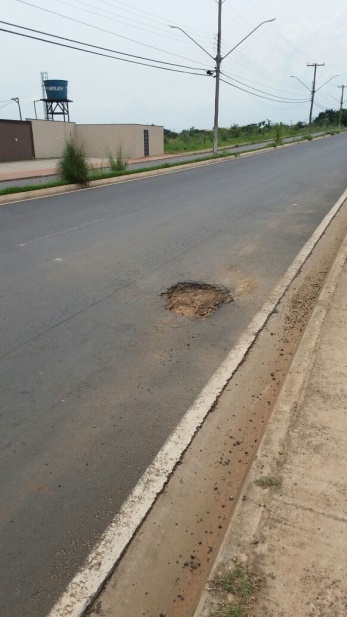 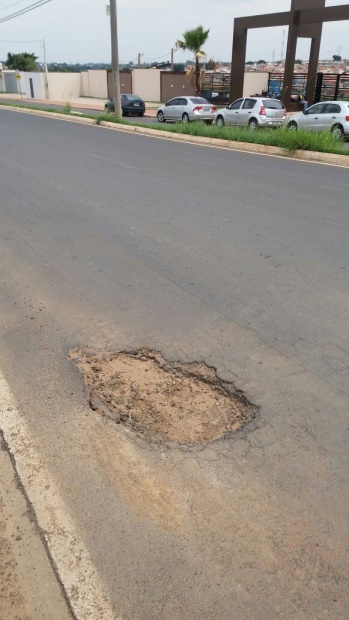 Plenário “Dr. Tancredo Neves”, em 14 de dezembro de 2.017.ISAC GARCIA SORRILLO“Isac Sorrillo”-vereador-